Vancouver y Victoria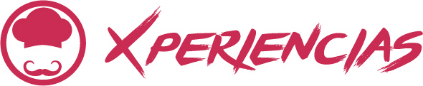 Duración: 6 díasLlegadas: Diarias, del 01 de noviembre de 2023 al 28 de abril de 2024Mínimo 2 pasajeros. Servicios compartidos.Día 1.- VancouverRecepción en el aeropuerto con entrega de documentación y traslado al hotel (incluido). Su guía le informará el orden de las excursiones. Alojamiento.Día 2.- VancouverComenzaremos nuestro día con la visita de la Ciudad de Vancouver (incluida).  Comenzamos el tour por Yaletown, el barrio moderno y vibrante, para pasar a Chinatown, el más grande de Canadá. A pocos minutos de allí, llegamos al entrañable Gastown, con un original reloj de vapor. La terminal de cruceros a Alaska, Canada Place, se ha convertido en un símbolo de la ciudad con su techo blanco en forma de cinco velas. Allí se encuentra también el Pebetero Olímpico. A unos minutos del puerto llegamos a Stanley Park, el parque municipal más grande del país, ofreciéndonos una maravillosa vista de la bahía, de la ciudad y de las Montañas Costeras.A la salida del parque podemos observar la playa de English Bay, siguiendo el paseo hasta el Puente Burrard. Finalizando nuestra visita, entraremos a Granville Island con su artesanía local y el ambiente marinero en el pequeño puerto deportivo. Por la tarde recomendamos visitar Flyover Canada (opcional) o Vancouver Lookout (opcional) o tome el Tour de Compras al McArthur Glen Designer Outlet Vancouver Airport (opcional). Alojamiento.Día 3.- VancouverDía libre para disfrutar de Vancouver, pudiendo realizar multitud de visitas opcionales, como el Tour del Norte de Vancouver o Tour de Whistler (opcionales incluidos en el Travel Shop Pack), o simplemente visitar la multitud de atracciones que esta ciudad tiene para ofrecer. Alojamiento.Día 4.- Vancouver - VictoriaRecogida en su hotel de Vancouver para su Tour de Victoria (incluido). Abordaremos el ferry (incluido) que a través de las pintorescas Islas del Golfo nos trasladará a la Isla de Vancouver, en esta travesía, en ocasiones se pueden observar águilas, focas y hasta ballenas. Al llegar a nuestro destino, la primera parada será para visitar los famosos Jardines Butchart (incluido), los jardines más famosos de América por su variedad increíble de flores y árboles. El recorrido continúa culminando en el centro de esta hermosa ciudad. Tiempo libre para visitar el Hotel Empress, el Parlamento y la bahía. Alojamiento.Día 5.- VictoriaPor la mañana lo invitamos a disfrutar un recorrido en bicicleta (incluido), donde lo guiarán a algunos de los lugares más emblemáticos de Victoria, como Chinatown, el castillo de Craigdarroch, el parque Beacon Hill y más. Descubra algunos de los barrios joya más escondidos de Victoria.Victoria es una ciudad de barrios y este recorrido de 2 horas explora los barrios históricos y únicos que rodean el centro de la ciudad. Experimentarás lugares emblemáticos del histórico Chinatown, el castillo de Craigdarroch, el parque Beacon Hill, el pintoresco paseo marítimo de Dallas y conocerás los favoritos locales Moss Rock, Cook Street Village y el artístico Fernwood. Este viaje le permitirá apreciar mejor por qué Victoria se ha ganado el apodo de la ciudad más habitable de Canadá. Un castillo icónico, el tótem más alto del mundo, barrios originales, mansiones imponentes: esta atracción lo tiene todo. Edad mínima 12 años. Se requieren 2 pasajeros.Ubicación/Direcciones:El recorrido sale de la tienda The Pedaler's, en 321 Belleville Street, frente a la terminal de ferry Clipper, en el puerto interior de Victoria.Operación: 1 de febrero - 31 de diciembre, todos los días 10:30, 13:30. (en caso de que no opere, se reembolsará la parte proporcional de esta actividad).Instrucciones para pasajeros:Se recomienda a los pasajeros confirmar los servicios 24 horas antes comunicándose directamente con el proveedor al (778) 265-7433. Llegue al menos 15 minutos antes de la salida para que le proporcionen un casco de bicicleta y otros accesorios.Por la tarde podrá visitar El Museo Real de la Columbia Británica (incluido), fundado en 1886, es un museo de historia en Victoria, Columbia Británica, Canadá. El título "Real" fue aprobado por la Reina Isabel II y otorgado por SAR el Príncipe Felipe en 1987, coincidiendo con una gira real de ese año. El museo se fusionó con los Archivos Provinciales de Columbia Británica en 2003.El Museo Real de BC incluye tres galerías permanentes: Historia Natural, Becoming BC y la Galería de los Primeros Pueblos. Las colecciones del museo comprenden aproximadamente 7 millones de objetos, incluidos especímenes de historia natural, artefactos y registros de archivo. Las colecciones de historia natural tienen 750.000 registros de especímenes casi exclusivamente de BC y estados, provincias o territorios vecinos. Las colecciones se dividen en ocho disciplinas: Entomología, Botánica, Paleontología, Ictiología, Zoología de Invertebrados, Herpetología, Mamalogía y Ornitología. Alojamiento.Día 6.- VictoriaA la hora indicada traslado al aeropuerto (incluido). Fin de nuestros servicios.SE NECESITA PERMISO ETA PARA VISITAR CANADÁIncluye:3 noches de alojamiento en Vancouver y 2 en Victoria en régimen solo alojamientoTour de ciudad en VancouverTraslado de llegada con chofer de habla hispana en servicio regularAdmisión al Royal BC MuseumTour en BicicletaTraslado de salida en inglés en servicio privadoAsistencia de viaje básicaNo incluye:Boleto aéreoAlimentos no especificados Todo servicio no descrito en el precio incluyePropinas y gastos personaleseTA de ingreso a CanadáImportante:Debido al impacto del Covid – 19, todos los tours están sujetos a cambios (días de operación, incluidos, pick up, horarios). En caso que algún tour no esté disponible en el momento del viaje, estaremos ofreciendo una alternativa de tour o el reembolso del mismo.Programa no admite menoresEl ETA es un permiso electrónico que permite a los Ciudadanos Mexicanos ingresar a Canadá y es obligación de los pasajeros solicitarla antes de viajar NO nos hacemos responsables en caso de olvido. El costo es de $7 CAD por persona y la solicitud se hace rápidamente en línea desde: www.canada.ca/eta (descripción http://www.cic.gc.ca/english/visit/eta-facts-es.asp)Los hoteles están sujetos a cambio según la disponibilidad al momento de la reserva por el tour operador. En ciertas fechas, los hoteles propuestos no están disponibles debido a eventos anuales preestablecidos. En esta situación, se mencionará al momento de la reserva y confirmaremos los hoteles disponibles de la misma categoría de los mencionados.Habitaciones estándar. En caso de preferir habitaciones superiores favor de consultar.No se reembolsará ningún traslado o visita en el caso de no disfrute o de cancelación del mismo.El orden de las actividades puede tener modificacionesAl momento de su registro en el hotel, una tarjeta de crédito le será requerida, esto es con el fin de garantizar que usted se compromete a no dañar la habitación y dejarla en las mismas condiciones que le fue entregada. La Tarjeta de crédito le ayudara también para abrir crédito dentro de las instalaciones del hotel para consumo interno. Manejo de equipaje en el tour máximo de 1 maleta por persona. En caso de equipaje adicional costos extras pueden ser cobrados en destino.  Para poder confirmar los traslados debemos recibir la información completa a más tardar 30 días antes de la salida. Si no recibimos esta información el traslado se perderá sin reembolso.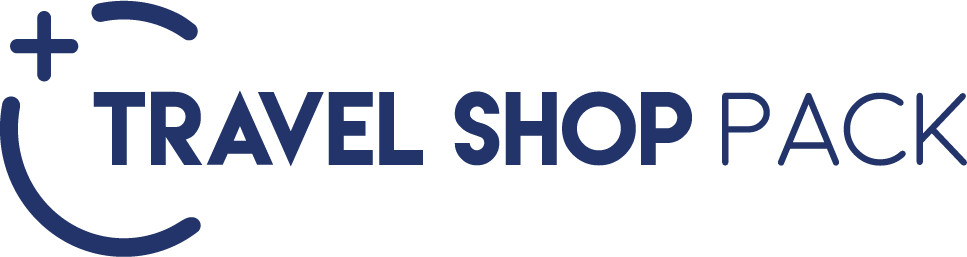 HOTELES PREVISTOS O SIMILARESHOTELES PREVISTOS O SIMILARESHOTELES PREVISTOS O SIMILARESCIUDADHOTELCAT.VANCOUVERHOLIDAY INN AND SUITES VANCOUVER DOWNTOWNTSVICTORIAHOTEL GRAND PACIFICPCHECK IN - 15:00HRS // CHECK OUT- 12:00HRSCHECK IN - 15:00HRS // CHECK OUT- 12:00HRSCHECK IN - 15:00HRS // CHECK OUT- 12:00HRSTARIFA POR PERSONA EN USDTARIFA POR PERSONA EN USDTARIFA POR PERSONA EN USDTARIFA POR PERSONA EN USDTARIFA POR PERSONA EN USDSOLO SERVICIOS TERRESTRESSOLO SERVICIOS TERRESTRESSOLO SERVICIOS TERRESTRESSOLO SERVICIOS TERRESTRESSOLO SERVICIOS TERRESTRESDBLTPLCPLSGLENCANTO INVERNAL EN VANCOUVER Y VICTORIA113010209501660TARIFA POR PERSONA EN USDTARIFA POR PERSONA EN USDTARIFA POR PERSONA EN USDTARIFA POR PERSONA EN USDTARIFA POR PERSONA EN USDSERVICIOS TERRESTRES Y AÉREOSSERVICIOS TERRESTRES Y AÉREOSSERVICIOS TERRESTRES Y AÉREOSSERVICIOS TERRESTRES Y AÉREOSSERVICIOS TERRESTRES Y AÉREOSDBLTPLCPLSGLENCANTO INVERNAL EN VANCOUVER Y VICTORIA1900179017202430RUTA AÉREA PROPUESTA CON AIR CANADA SALIENDO DE LA CIUDAD DE MÉXICO: MÉXICO - VANCOUVER - VICTORIA - VANCOUVER - MÉXICOIMPUESTOS (SUJETOS A CONFIRMACIÓN): 350 USD POR PASAJEROLOS VUELOS SUGERIDOS NO INCLUYEN FRANQUICIA DE EQUIPAJE - COSTO APROXIMADO 40 USD POR TRAMO POR PASAJERO.SUPLEMENTO PARA VUELOS DESDE EL INTERIOR DEL PAÍS - CONSULTAR CON SU ASESOR TRAVEL SHOPTARIFAS SUJETAS A DISPONIBILIDAD Y CAMBIO SIN PREVIO AVISO PROGRAMA NO ADMITE MENORESVIGENCIA: 01 DE NOVIEMBRE 2023 A 28 DE ABRIL 2024CONSULTAR SUPLEMENTOS PARA TEMPORADA ALTATRAVEL SHOP PACK  TRAVEL SHOP PACK  TARIFA POR PERSONA EN USDTARIFA POR PERSONA EN USDINCLUYEADTTOUR DE NORTE DE VANCOUVER220TOUR DE WHISTLER160FLYOVER CANADA VANCOUVER40